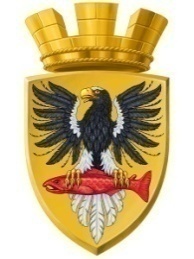                           Р О С С И Й С К А Я   Ф Е Д Е Р А Ц И ЯКАМЧАТСКИЙ КРАЙП О С Т А Н О В Л Е Н И ЕАДМИНИСТРАЦИИ ЕЛИЗОВСКОГО ГОРОДСКОГО ПОСЕЛЕНИЯот  05.02.2021						№  51-п           г. Елизово	В соответствии с Федеральным законом от 06.10.2003 № 131-ФЗ «Об общих принципах организации местного самоуправления в Российской Федерации», Уставом Елизовского городского поселения Елизовского муниципального района в Камчатском крае, Порядком установления тарифов на услуги, предоставляемые муниципальными предприятиями и учреждениями Елизовского городского поселения от 26.09.2019 № 170-НПА, принятым Решением Собрания депутатов Елизовского городского поселения от 26.09.2019 № 589, протоколом заседания комиссии по установлению и регулированию тарифов в Елизовском городском поселении от 02.02.2020 №2ПОСТАНОВЛЯЮ:Утвердить и ввести в действие на период с 01 января 2021 года по 31 декабря 2021 года тарифы на платные услуги, оказываемые МУП «Елизовская управляющая компания», согласно приложению к настоящему постановлению.Муниципальному казенному учреждению «Служба по обеспечению деятельности администрации Елизовского городского поселения» опубликовать (обнародовать) настоящее постановление в средствах массовой информации и разместить в информационно-телекоммуникационной сети «Интернет» на официальном сайте администрации Елизовского городского поселения.Настоящее постановление вступает в силу со дня его подписания и распространяется на правоотношения, возникшие с 01 января 2021 года.Контроль за исполнением настоящего постановления оставляю за собой.Глава администрацииЕлизовского городского поселения 					     Д.Б. Щипицын										Приложение  к постановлению										администрации Елизовского										городского поселения										от 05.02.2021              №  51-пТарифы на платные услуги, оказываемыеМУП «Елизовская управляющая компания», с 01 января 2021 года по               31 декабря 2021 года (МУП «Елизовская управляющая компания» не является плательщиком НДС).Об утверждении тарифов на платные услуги, оказываемые МУП «Елизовская управляющая компания», на 2021 год№ п/пНаименование работ (услуг)Ед. изм.Стоимость работы (без учета материалов),  руб.1234Санитарно-технические работы:1Снятие: кранов водоразборных или туалетныхшт47,002Снятие: клапанов фланцевых приемных диаметром до 50 ммшт237,003Снятие: клапанов фланцевых обратных диаметром до 50 ммшт383,004Снятие: клапанов фланцевых приемных диаметром до 50 ммшт237,005Снятие: клапанов фланцевых обратных диаметром до 50 ммшт383,006Снятие: клапанов фланцевых приемных диаметром до 100 ммшт407,007Снятие: клапанов фланцевых обратных диаметром до 100 ммшт783,008Снятие: смесителя с душевой сеткойшт470,009Снятие: смесителя без душевой сеткишт301,0010Снятие: колонок водогрейныхшт992,0011Смена дровяной колонки с подключениемшт2388,0012Снятие: задвижек диаметром до 100 ммшт779,0013Демонтаж санитарных приборов: умывальников и раковинкомплект420,0014Демонтаж санитарных приборов: унитазов и писсуаровкомплект522,0015Демонтаж санитарных приборов: моеккомплект839,0016Демонтаж санитарных приборов: ваннкомплект2396,0017Демонтаж санитарных приборов: смывных трубкомплект457,0018Демонтаж санитарных приборов: сидений к унитазамкомплект357,0019Демонтаж санитарных приборов: сифоновкомплект482,0020Демонтаж сан. приборов: смывных бачков чугун. или фаянсовых на стенекомплект354,0021Демонтаж санитарных приборов: смывных бачков пластмассовых на стенекомплект328,0022Демонтаж санитарных приборов: смывных бачков фаянсовых на унитазекомплект305,0023Смена арматуры: вентиля , шарового крана диам. до 20 ммшт661,0024Смена арматуры: вентиля, шарового крана диам. до 32 ммшт842,0025Смена арматуры: кранов водоразборных и туалетныхшт272,0026Смена арматуры: смесителей с душевой сеткойшт1848,0027Смена арматуры: смесителей без душевой сеткишт1635,0028Смена арматуры: задвижек диаметром 50 ммшт883,0029Смена санитарных приборов: сифонов чугунныхшт624,0030Смена санитарных приборов: манжетов резиновых к унитазамшт654,0031Смена санитарных приборов: смывных труб с резиновыми манжетамишт817,0032Смена санитарных приборов: выпусков к умывальникам и мойкамшт344,0033Смена санитарных приборов: смывных бачковшт1039,0034Смена санитарных приборов: гибких подводокшт428,0035Смена санитарных приборов: смывных крановшт817,0036Смена санитарных приборов: унитазов типа "Компакт"шт3375,0037Смена санитарных приборов: чаш "Генуя"шт3577,0038Смена санитарных приборов: унитазовшт2901,0039Смена санитарных приборов: моек на одно отделениешт2677,0040Смена санитарных приборов: моек на два отделенияшт3332,0041Смена санитарных приборов: ванн чугунныхшт4804,0042Смена санитарных приборов: ванн стальныхшт4351,0043Смена санитарных приборов: раковиншт1564,0044Смена санитарных приборов: полотенцесушителейшт1142,0045Смена санитарных приборов: умывальниковшт1734,0046Смена санитарных приборов: шарового крана смывного бачкашт711,0047Регулировка смывного бачкашт218,0048Смена внутренних трубопроводов из чугунных канализ. труб диам. до: 50 ммм1805,0049Смена внутренних трубопроводов из чугунных канализ. труб диам. до: 100 ммм1909,0050Смена полиэтиленовых канализационных труб диаметром до: 50 ммм478,0051Смена полиэтиленовых канализационных труб диаметром до: 100 ммм506,0052Замена внутренних трубопроводов водоснабжения из стальных труб на многослойные металл-полимерные трубы диаметром до: 15 ммм1374,0053Замена внутренних трубопроводов водоснабжения из стальных труб на многослойные металл-полимерные трубы диаметром до: 20 ммм1268,0054Замена внутренних трубопроводов водоснабжения из стальных труб на многослойные металл-полимерные трубы диаметром до: 25 ммм1268,0055Замена внутренних трубопроводов водоснабжения из стальных труб в типовых сантехкабинах на многослойные металл-полимерные трубы диаметром до: 15 ммм1480,0056Замена внутренних трубопроводов водоснабжения из стальных труб в типовых сантехкабинах на многослойные металл-полимерные трубы диаметром до: 20 ммм1357,0057Замена внутренних трубопроводов водоснабжения из стальных труб в типовых сантехкабинах на многослойные металл-полимерные трубы диаметром до: 25 ммм1357,0058Очистка канализационной сети: внутреннейм263,0059Очистка канализационной сети: дворовойм883,0060Замена трубопроводов отопления из стальных труб на трубопроводы из многослойных металл-полимерных труб при стояковой системе отопления диаметром до: 15 ммм1317,0061Замена трубопроводов отопления из стальных труб на трубопроводы из многослойных металл-полимерных труб при стояковой системе отопления диаметром до: 20 ммм1423,0062Замена трубопроводов отопления из стальных труб на трубопроводы из многослойных металл-полимерных труб при стояковой системе отопления диаметром до: 25 ммм1496,0063Замена трубопроводов отопления из стальных труб на трубопроводы из многослойных металл-полимерных труб при коллекторной системе отопления диаметром до: 15 ммм997,0064Замена трубопроводов отопления из стальных труб на трубопроводы из многослойных металл-полимерных труб при коллекторной системе отопления диаметром до: 20 ммм1275,0065Замена трубопроводов отопления из стальных труб на трубопроводы из многослойных металл-полимерных труб при коллекторной системе отопления диаметром до: 25 ммм1367,0066Смена сгонов у трубопроводов диаметром до: 20 ммшт235,0067Смена сгонов у трубопроводов диаметром до: 32 ммшт340,0068Смена сгонов у трубопроводов диаметром до: 50 ммшт580,0069Демонтаж радиаторов весом до: 80 кгшт860,0070Демонтаж радиаторов весом до: 160 кгшт1292,0071Монтаж радиаторов чугунныхшт1605,0072Монтаж радиаторов стальныхшт1349,0073Монтаж регистров диам. 40мм м137,0074Демонтаж ребристых трубшт711,0075Демонтаж калориферов массой до: 125 кгшт2002,0076Демонтаж калориферов массой до: 250 кгшт2424,0077Перегруппировка с отсоединением и обратным присоединением одной секции при весе радиатора до: 80 кград.2412,0078Перегруппировка с отсоединением и обратным присоединением одной секции при весе радиатора до: 160 кград.3540,0079Перегруппировка с отсоединением и обратным присоединением одной секции при весе радиатора до: 240 кград.4841,0080Добавлять на каждую секцию сверх первойсекц.606,0081Добавление секций радиаторов: одной или двух крайнихшт1766,0082Добавление секций радиаторов: одной или двух среднихшт2265,0083Снятие секций радиаторов одной или двух крайнихшт1603,0084Снятие секций радиаторов одной или двух среднихшт1979,0085Прочистка и промывка отопительных приборов: радиаторов весом до 80 кг внутри зданияшт2384,0086Прочистка и промывка отопительных приборов: радиаторов весом до 160 кг внутри зданияшт3268,0087Прочистка и промывка отопительных приборов: ребристых труб внутри зданияшт1816,0088Прочистка и промывка отопительных приборов: радиаторов весом до 80 кг вне зданияшт3037,0089Прочистка и промывка отопительных приборов: радиаторов весом до 160 кг вне зданияшт4576,0090Смена: воздушных кранов радиаторов (кран Маевского)шт192,0091Смена: пробко-спускных крановшт342,0092Смена: кранов двойной регулировкишт824,0093Смена жалюзийных решетокшт378,0094Прочистка вентиляционных каналовм153,0095Смена частей канализационного стояка: патрубкашт2575,0096Смена частей канализационного стояка: флюгаркишт1128,0097Прочистка труб внутренней канализации диаметром 50-150 мм установкой R 600 простого засорапог.м817,0098Прочистка труб внутренней канализации диаметром 50-150 мм установкой R 600 сложного засорапог.м2453,0099Прочистка труб внутренней канализации диаметром 50-150 мм установкой R 600 при узких или изогнутых трубахпог.м4088,00100Вырезка и врезка контрольного участка для определения внутреннего состояния труб диаметром до: 100 ммм2944,00101Замена прокладок на фланцевых соединениях трубопроводов диаметром труб до: 100 мм1прокл.280,00102Установка индивидуальных приборов учета ХВС, ГВС (со ст-тью ПУ)шт4749,00103Установка индивидуальных приборов учета ХВС, ГВС (без ст-ти ПУ)шт3930,00104Замена индивидуального прибора учета ХВС, ГВС (со ст-тью ПУ)шт2374,00105Замена индивидуального прибора учета ХВС, ГВС (без ст-ти ПУ)шт1557,00106Вызов мастера1 час523,00Электромонтажные работы107Демонтаж электропроводки: скрытая проводкам20,00108Демонтаж электропроводки: шнур на роликахм22,00109Демонтаж электропроводки, провода на крюках /якорях/ с изоляторами сечением: 16 мм2м106,00110Монтаж электропроводки по деревум131,00111Монтаж электропроводки по бетонум472,00112Демонтаж кабелям75,00113Прокладка кабелям400,00114Демонтаж осветительных приборов: выключатели, розеткишт46,00115Демонтаж патрона (отдельно висящего)шт54,00116Демонтаж осветительных приборов: Светильники с лампами накаливанияшт49,00117Демонтаж осветительных приборов: Бра, плафонышт84,00118Демонтаж осветительных приборов: Светильник с люминисцентными лампами, люстрашт138,00119Демонтаж звонка1 прибор54,00120Демонтаж кнопки звонка1 прибор47,00121Монтаж звонка1 прибор108,00122Монтаж кнопки звонка1 прибор93,00123Демонтаж вентилятора1 прибор179,00124Монтаж вентилятора1 прибор357,00125Смена ламп: накаливанияшт55,00126Смена ламп: люминесцентныхшт108,00127Смена магнитных пускателейшт2246,00128Смена пакетных выключателейшт303,00129Смена светильников: с лампами накаливанияшт692,00130Смена светильников: с люминесцентными лампамишт1267,00131Смена: выключателейшт187,00132Смена: розетокшт187,00133Смена патроновшт304,00134Монтаж светильников на кронштейнах шт768,00135Монтаж светильников встроенныхшт691,00136Монтаж светильников  в подвесном потолкешт1055,00137Монтаж схемы учета электроснабженияед.6579,00138Демонтаж схемы учета электроснабженияед.1645,00139Сверление отверстий сквозных диаметром  до 30мм, дерево т.до 300ммшт73,00140Сверление отверстий сквозных диаметром  до 30мм, гипс т.до 100ммшт12,48141Сверление отверстий сквозных диаметром  до 30мм, кирпич т.до 120ммшт33,00142Сверление отверстий сквозных  бетонных поверхностейшт50,00143Разметка, пробивка, сверление гнезд для соединительных коробок, выключателей, штепсельных розеток по кирпичушт58,00144Разметка, пробивка, сверление гнезд для соединительных коробок, выключателей, штепсельных розеток, гипсшт40,00145Демонтаж электросчетчиковшт646,00146Смена электросчетчиковшт2153,00147Отключение прибора учета электроэнергииприбор673,00148Подключение прибора учета электроэнергииприбор1838,00149Вызов мастера1 час523,00Прочие услуги150Выдача справки о состоянии квартиры (не)аварийная, (не)общежитие, (не) служебная) 1 справка131,00151Выкопировка из техпаспорта1 документ740,00152Составление акта осмотра квартиры (о затоплении, переустройству, жилищных условий)1 документ492,00153Повторная опломбировка индивидуальных приборов учета (при нарушении пломб, знаков поверки потребителем) 1 прибор998,00154Оформление технических условий на подключение энергопринимающих приборов для юр лиц1 комплект документов2209,00155Оформление акта разграничения балансовой принадлежности электросетей и эксплуатационной ответственности сторон1 документ2540,00156Ксерокопия документа (формат А-4)1 лист11,44157Оформление  документов (заявление, протокол, договор)1 комплект документов667,00